Тема  проекта:   «Планета будет чище и красивей!»                                                 Автор:       Ибрагимова  Ева  Османовна                                                                       учащаяся 5 «Б» класса  МБОУ                                                                        гимназия  «Эврика»                                                 Куратор:  Попова Елена Вячеславовна  —                                                                   учитель истории и обществознания                                                                                             2015г.                                                                  Анапа            Муниципальное  бюджетное  общеобразовательное  учреждениегимназия «Эврика» муниципального образования город-курорт Анапа                      Исследовательски — практический проект по экологии«Планета будет  чище и красивей!»Ибрагимовой  Евыученицы 5 «Б» класса МБОУ гимназии «Эврика»города-курорта Анапа  Краснодарского краяАннотация          В работе «Планета будет  чище и красивей!»   приводятся  материалы и результаты по изучению  разнообразия упаковок,  их  вреда  для  окружающей  среды  и возможности  вторичного  использования.  Предоставлена  собранная нашей семьёй  коллекция  упаковок. Приведены примеры  вторичного использования упаковок, путём   изготовления из них различных полезных и просто красивых поделок.          Цель данной работы: найти полезное применение упаковкам, создавая из них различные поделки  и  красивые, полезные  вещи.  Для  достижения цели решались задачи:  изучить материалы об истории и использовании  различных упаковок; узнать,  какой вред  наносят  упаковки  окружающей  среде  после  первичного  их использования;  найти  применение разным упаковкам, дать «вторую жизнь» упаковочным материалам;  составить  коллекцию  предметов из упаковок.          В проекте использованы фотографии и красочные иллюстрации по теме, размещены в «Приложение».СодержаниеВведение ………………………………………………………………………   4 стр.1. Обзор источников информации  ………………………………………..   5 стр.Упаковки в прошлом и в настоящее  время  ……………………...  5 стр.1.2.     Сведения об  упаковках  ……………………………………………..   5 стр.Результаты проекта  …………………………………………………….  6 стр.Вторая жизнь упаковки  ……………………………………………..   6 стр.Технология  выполнения  некоторых  поделок  ………………….   9 стр.Об  «упаковке» для  человека  ............................................................ 12 стр.Заключение  …………………………………………………………………. 13 стр.Список  источников  информации  ………………………………………. 13 стр.Приложения  ………………………………………………………………… 14 стр.                                                  Введение          В настоящее время  упаковка прочно вошла в нашу жизнь. Для любого современного человека стало привычным покупать в магазинах упакованный товар. Бытовые отходы в виде упаковочного материала загрязняют окружающую среду. Большая их часть  имеет длительный срок разложения в естественных условиях. По данным Комитета ООН по охране природы ежегодно пластиковые отходы становятся причиной смерти 1 миллиона птиц, 100 тысяч морских млекопитающих и неисчислимого количества рыб. В  Средиземном море был найден  кит длиной 10 м. и весом 4,5 т., который  погиб из-за пластиковых отходов. В его  желудке  ученые обнаружили 17 кг пластикового мусора.Срок окончательного распада полиэтилена оставляет около более 100 лет.При сжигании полиэтиленовый пакет выделяет вредные вещества, опасные для природы и здоровья человека.  И почти каждый кусочек КОГДА-ЛИБО произведенного пластика, до сих пор существует.Чтобы сделать окружающую среду более чистой, нужно уменьшить количество выбрасываемой  упаковки, например, переработав, а также можно упаковке  дать новую жизнь.Гипотеза:    Если бытовые упаковочные отходы загрязняют окружающую среду, то необходимо использовать их вторично, в том числе в виде полезных для дома вещей.Цель исследования:                Найти полезное применение упаковкам, создавая из них различные поделки  и  красивые, полезные  вещи. В ходе  работы  решали  задачи:-  Изучить материалы об истории и использовании  различных упаковок. -  Узнать  какой вред  наносят  упаковки  окружающей  среде  после  первичного  их использования.  -  Найти  применение разным упаковкам, дать «вторую жизнь» упаковочным материалам. -   Составить  коллекцию  предметов из упаковок.При  выполнении  работы мы пользовались следующими  методами:  Работа  с  литературой   по  данной  теме;Поиски  интересующей  нас  информации  в  сети  Интернет;Сбор  семьей  коллекции  разных  упаковок.Всей семьёй  изготовление поделок из различного упаковочного материала после первичного их использования.Описание  некоторых  технологий  выполнения  поделок.Создание  коллекции  вещей  из  разнообразных  упаковок.   В  работе  принимали  участие  все  члены  нашей  семьи.  Для каждого нашёлся  свой участок  работы… Но самым  важным  участником и наставником в работе  стала  моя  бабушка Ирина Анатольевна  Бычкова.  Она наш идейный     вдохновитель.Обзор источников информации   «Экологический компас» / сайт детского экологического движения «Зелёная планета»/http://ok.ru/zelenaya.planeta/статья «Утилизация и сроки разложения мусора»    Просмотрели пособия и книги  по  прикладному  искусству.Упаковки в прошлом и в настоящее  времяРаньше, по  рассказам  бабушки,  в магазин за покупками ходили с авоськой, а продукты упаковывали  в бумагу, бумагу собирали и сдавали на макулатуру.  Жидкие  продукты продавали в стеклянной таре, которую потом обменивали на товар. И практически ничего из упаковки не выбрасывалось.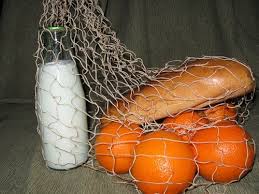 Сейчас в  магазинах  и  супермаркетах   продукты, за редким  исключением,  реализуются  уже упакованные  во  всевозможную упаковку.  Разнообразие  её  очень  велико.  Это  и  коробочки,  и  баночки,  и  мешочки,  и  пакетики, и упаковочная лента,  да  всего не перечислить.  И материал,  из которого  сделана  упаковка,  различен:  полиэтилен  и  пластик,    картон  и  стекло,   пенопласт и т.д.  И всё это  многообразие  упаковочного материала  вывозится на свалку,  идёт в отходы, которые загрязняют окружающую среду. Большая их часть имеет длительный срок разложения. Сведения об  упаковке     Упаковка — это предметы, материалы и устройства,    использующиеся для обеспечения сохранности товаров.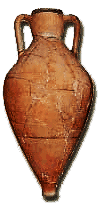       «Как сохранить продукты своего труда?» - этот вопрос всегда волновал  людей. Достойный «ответ» был найден приблизительно 6000 лет  тому  назад.  Уже тогда  люди  решили,  нужна упаковка. Первым упаковочным  материалом была глина, ею обмазывали корзины, в которых хранили жидкие продукты.  С  появлением гончарного круга и горна для обжига, появились керамические изделия.  Считается,  что  глиняная тара появилась на Древнем Востоке в  четвёртом-третьем  тысячелетии до н.э.  Примерно в это же время, в Египте и Сирии, появились  первые сосуды из стекла. Это были бутылочки и флаконы, предназначенные для помад, красок для лица и благовоний. Позже появились картонные коробки, металлическая тара, так называемая  «жестянка», полиэтилен, пластик. Так упаковка прочно вошла в нашу жизнь, став неотъемлемой её частью.  И сейчас  мы  покупаем  в магазинах упакованный товар, что удобно и даже красиво.Но что делать с этим разнообразием упаковки после использования?  Выбросить на помойку?  Но большая часть  бытовых  отходов  имеет очень длительный срок разложения. Например,   —бумага разлагается 2 года,   — консервная банка – от 10 лет,    —алюминиевая банка из-под колы – 500 лет,   —а для распада стекла нужно более 1000 лет.     Сегодня  во всём мире используется множество  упаковок для различных изделий, которые просто выбрасываются после использования.  Мы, с бабушкой и мамой, давно собираем различные баночки, коробочки, пластиковые стаканчики  и много чего ещё, и собрали  целую коллекцию (приложение 1).  Но мы её не просто собираем, а  даём  упаковке «вторую жизнь», делая различные  поделки.Результаты проекта2.1.  Вторая жизнь упаковкиВ каждой семье обязательно что-то скапливается, а что-то  выбрасывается. Мы придумали, как использовать  упаковочный  материал с пользой  и просто  для  красоты.  Давая «вторую жизнь»  упаковке,  мы не только экономим  деньги, но и сохраняем природу! Различные поделки можно сделать своими  руками и порадовать ими своих друзей и родных, и даже  одноклассников. Вот, например ёлка и шары из полиэтиленовых пакетов, которые украшали наш класс в этом году, или цветы из  цветочной  упаковки  и  из  яичных  ячеек,  сумочка  из  пластикового ящика  из-под  фруктов  или  вазочка  из   стаканчика  для  колы,  украшенная  бабочками  из  пластиковой  бутылки,  или  просто  коробка  из-под  обуви,  украшенная в технике декупаж,  ставшая  стильной  шкатулкой.  И ещё много чего можно придумать.   Вот  некоторые  из наших  поделок: 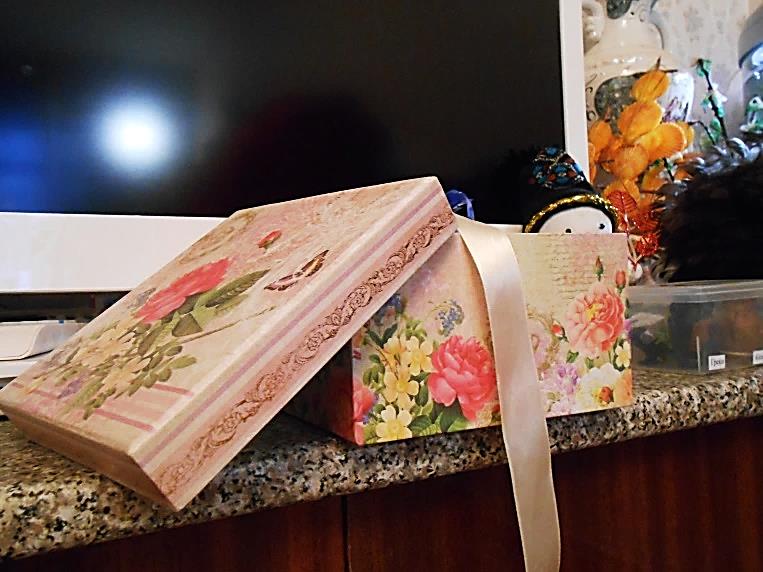 Коробка  из-под  обуви,                         которая задекорирована в технике декупаж                                                                                                                                                                                                                                                                                                                                                           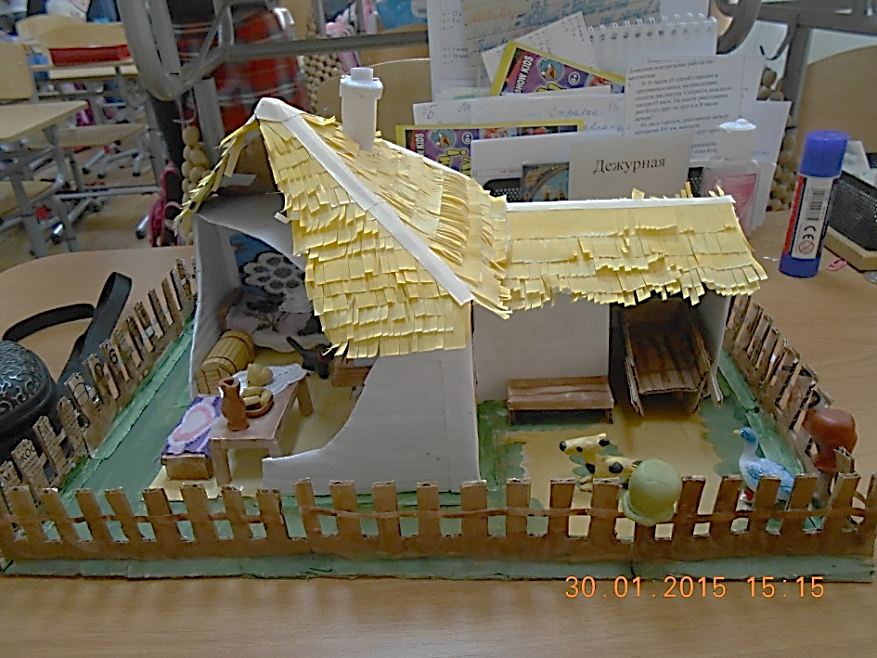  Макет  кубанской  хаты  из  картонной  коробки (поделка на урок «Кубановедения») 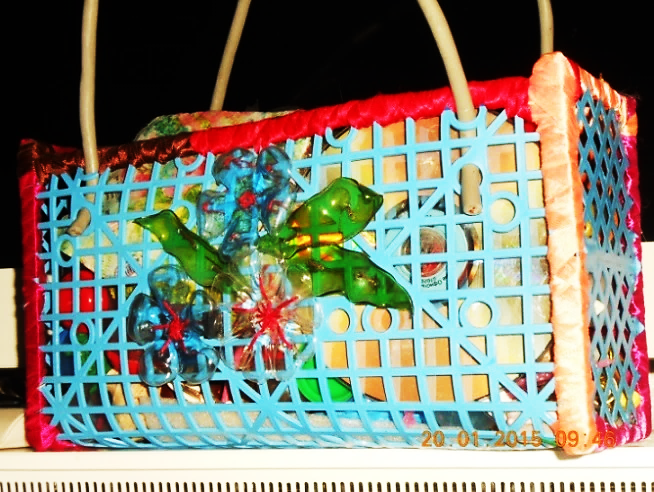 Сумочка  из  пластикового  ящика   из-под  фруктов, украшенная цветами из   пластиковых  бутылок.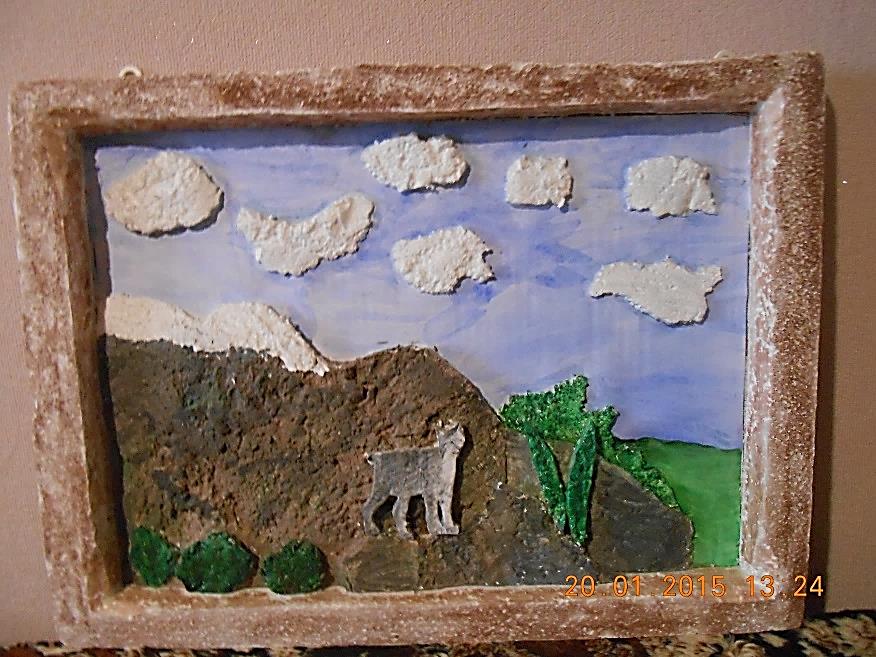 Картина из  пенопласта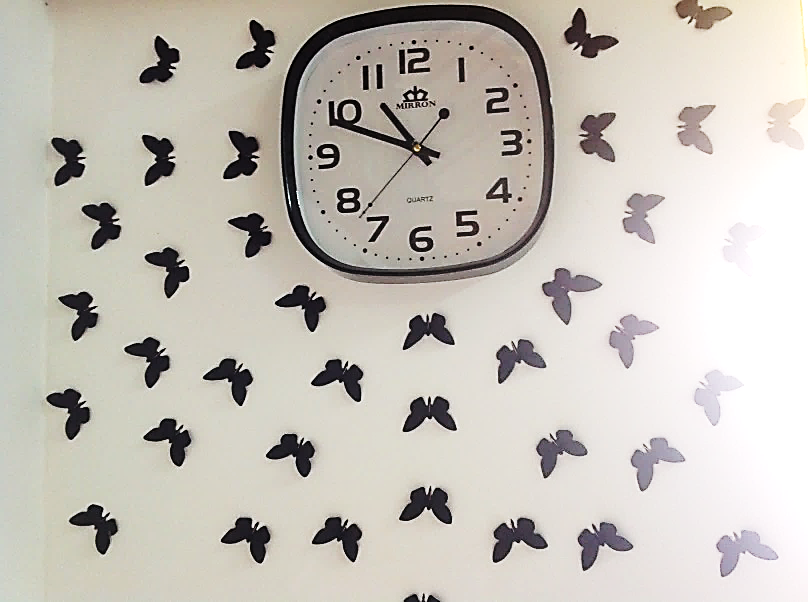 Или вот часы, оформленнные бабочками из картонной коробки (находятся у нас в магазине)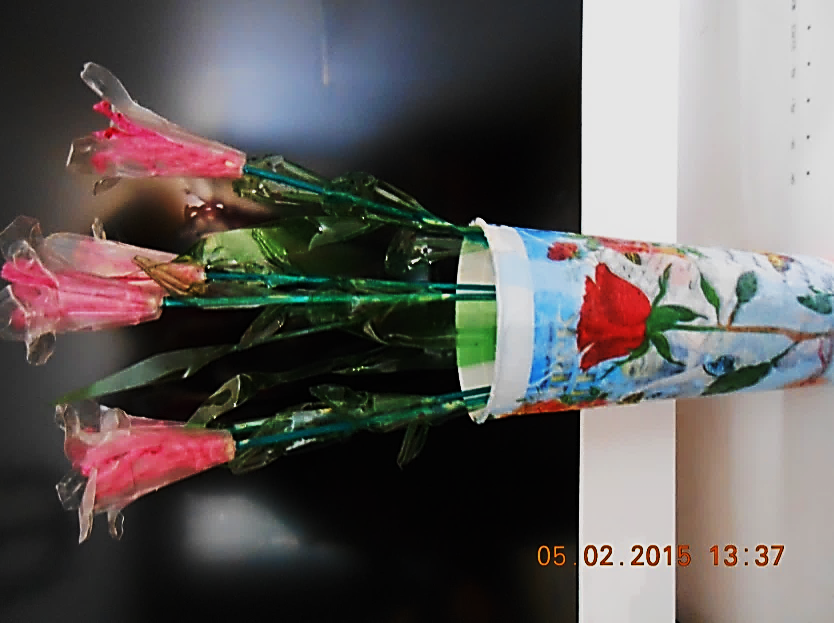 Цветы  из  пластиковых  яичных  ячеекВ  вазочке  из  пластикового  стаканчика, Задекорированного в технике декупаж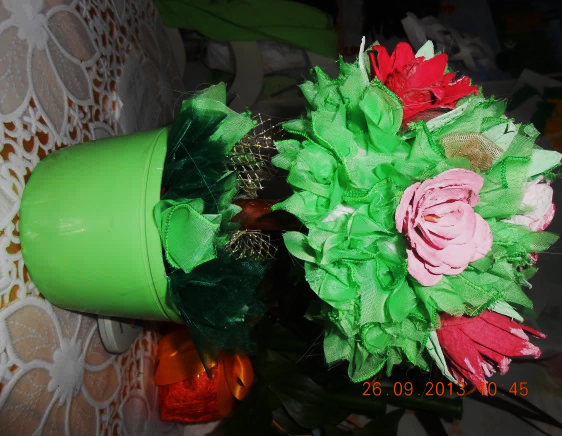 Топиарий  с  цветами  из  яичных  ячеек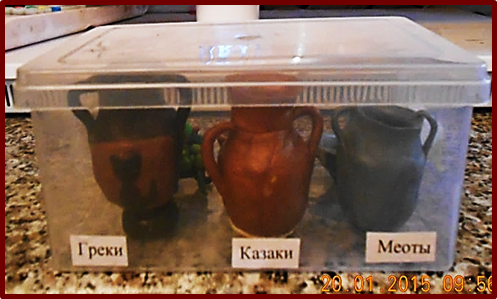 Коробочка из-под ватных палочек  для   поделок  на урок «Кубановедения»Технология  выполнения  некоторых  поделок  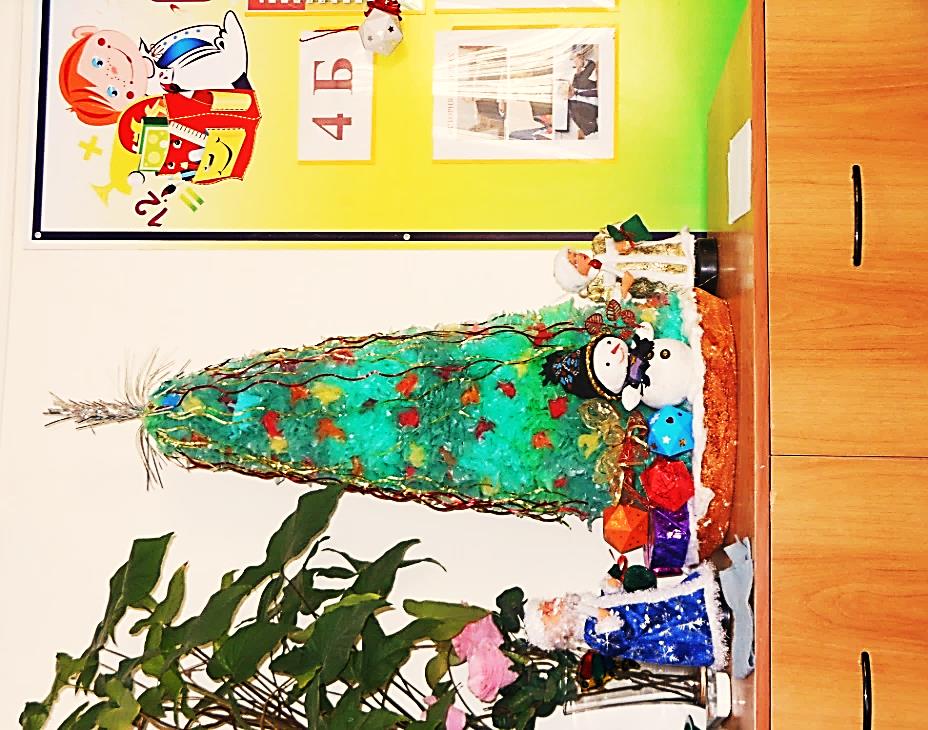             А  это один   из последних  наших   шедевров: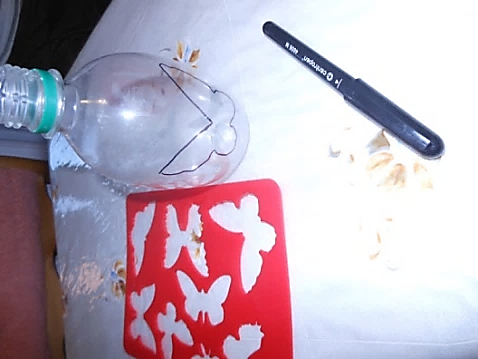 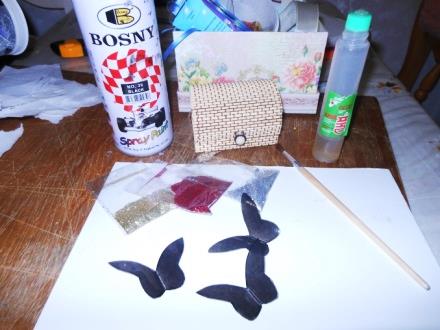 Берём пластиковую бутылочку,                          Красим  бабочек  и     вырезаем бабочек                                         посыпаем  золотой  пудройБерём пластиковый стакан, клей ПВА, салфетки и оформляем в технике декупаж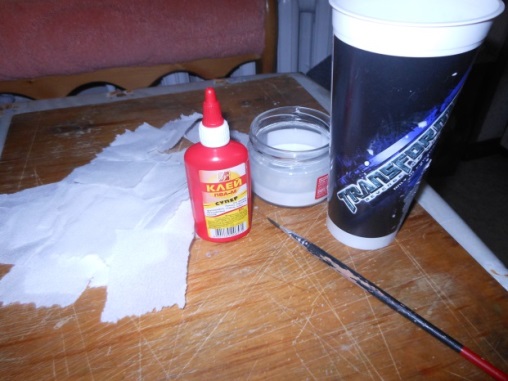 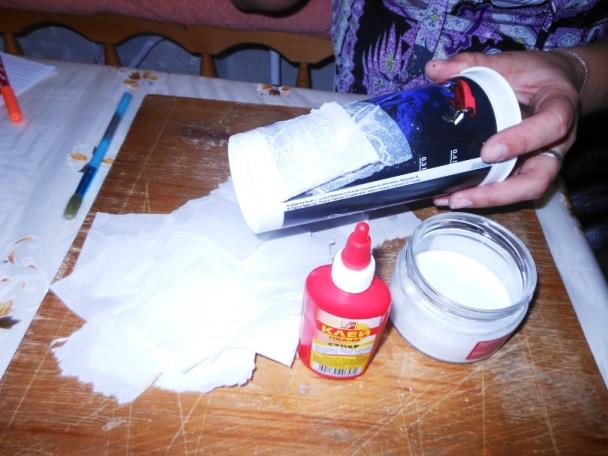 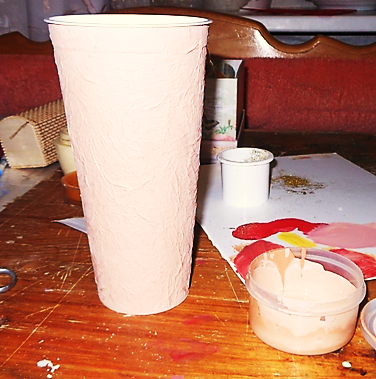 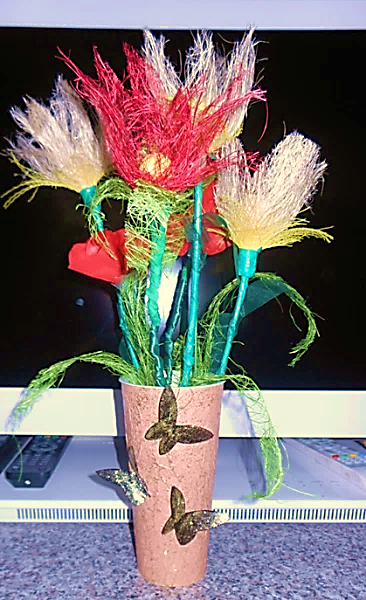 Декупируем стакан, красим акриловой  краской,  посыпаем золотой пудрой, клеим бабочек, вскрываем лаком, ставим цветы из упаковки букетов и получаем красоту.                2.3. Об  «упаковке»  для  человекаЁлка  из полиэтиленовых пакетов:Собираем цветные пакеты.Делаем  основу  из пенопласта  в  форме  конуса (склеиваем  из  полос).Пока  основа  сохнет,  режим на квадратики  пакеты — зелёные,  нескольких  оттенков,  для ёлки;  цветные — для  шаров.Методом торцевания,  начиная  от  основания,  делаем  ёлку,  чередуя цвета.Украшаем дождём.Эта  уже  два  года  украшает  наш  класс,  мы  с  бабушкой  сделали  её  в  прошлом    году.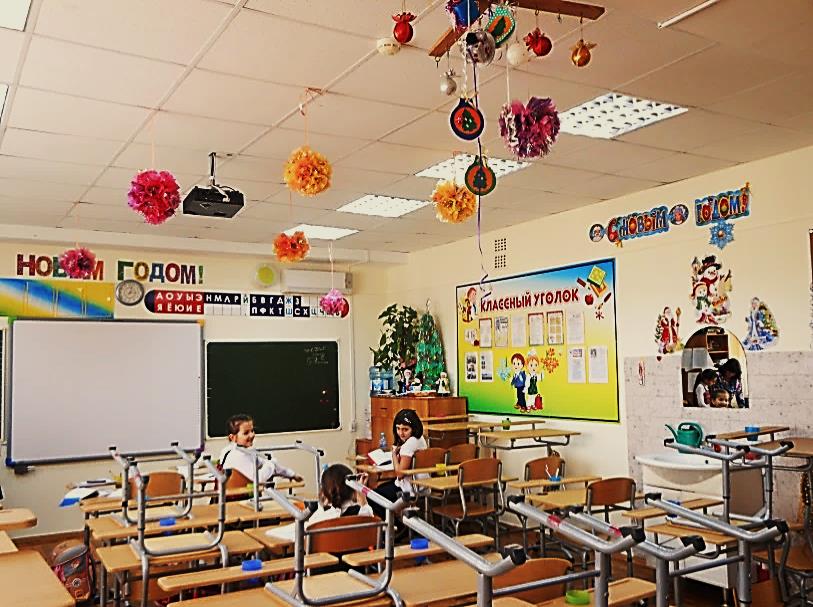  Шары,  новогоднее  украшение:Собираем  цветные  пакеты.Делаем  заготовки  для шаров — на один  шар  10-12 пакетов;  обрезаем  ручки,  складываем  гармошкой,  края  обрезаем  пирамидкой.Берём  ненужную  мишуру,  дождь,  режим  по  размеру  пакета — заготовки  и заворачиваем  вовнутрь.Собираем   (делать  желательно  вдвоём)   всё  в  шар. Получается  красота  необыкновенная.   И  чембольше  оттенков,  тем  красивее  шар.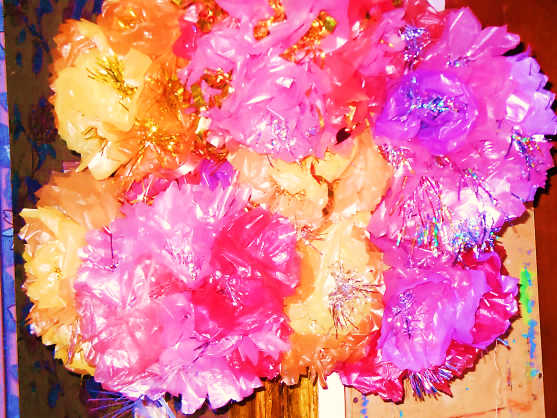 Ёлка  из  пластиковых  бутылок:Из  зелёной  бутылки  нарезаем  заготовки  в  виде  треугольника.Края  разрезаем  полосочками  по  1,5-2 см.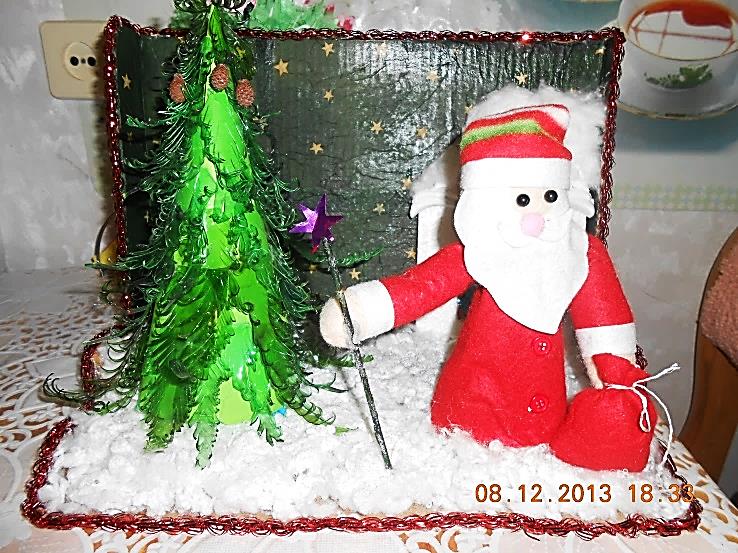 Над свечкой  загибаем  края.Приклеиваем  горячим клеем  на  конусообразную  основу Также мы считаем, что одежда и обувь — своего рода служит  «упаковкой»  для человека.  И у нас в семье она также используется вторично.  Шьются игрушки,  сумочки,  бабушка делает топиарии  и раздаривает  их,  цветы из кожи, для украшения ваз и картин.  И если развить фантазию и подключить умение и старание, то можно из чего угодно делать полезные и красивые вещи, которые долгие годы будут приносить пользу и радость, а не  загрязнять нашу природу, уничтожая её.  Мы для поделок используем  практически всё;  и старые сапоги — кожа и мех, и одежду, и  шарфики…   В общем  в дело идёт всё.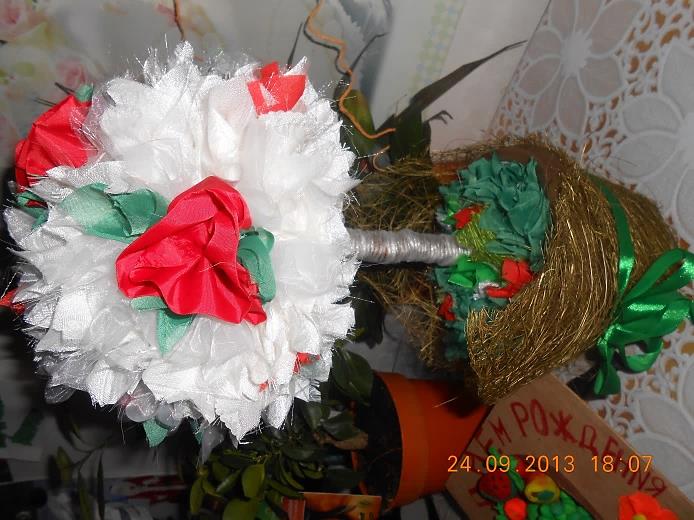    Это наша  неполная  коллекция: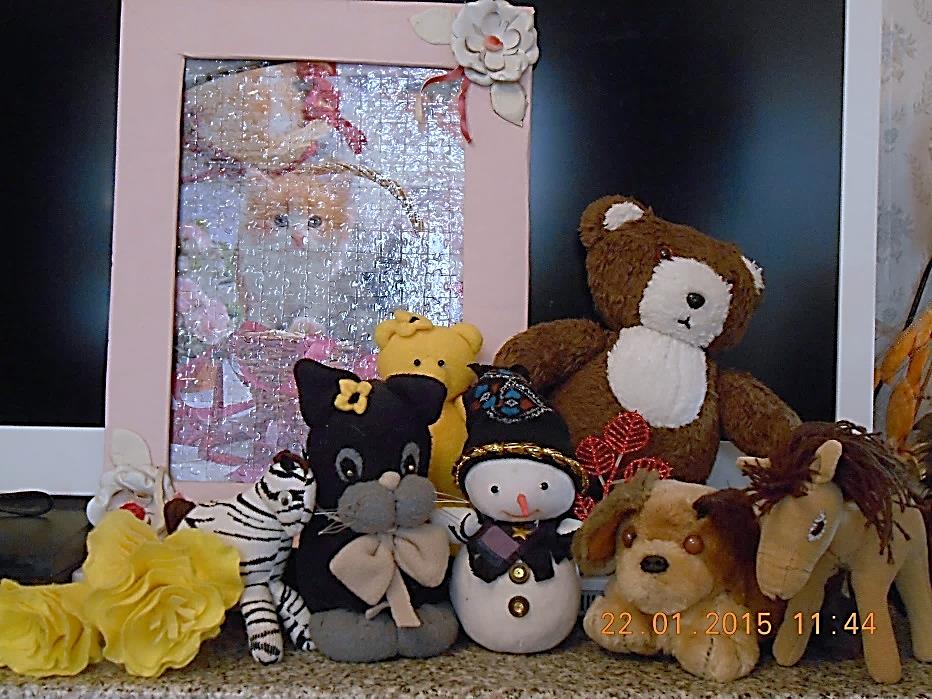                                                  Заключение         Работая над проектом,  я и моя семья, мы  серьезно задумались о проблеме загрязнения окружающей среды бытовыми отходами и поняли, что частично решить эту проблему может каждая семья. Для  этого нужны только «УПАКОВКА», немного фантазии и желание изготовить из использованных упаковок замечательные предметы, которые могут принести пользу, украсить домашний интерьер, стать хорошим подарком для друзей и родных.         Изучив материалы энциклопедии, журналов и интернета по данной теме, мастеря поделки из  различного  упаковочного материала, мы сделали следующие выводы.  Вторичное  использование  упаковки  приносит как минимум тройную  пользу:—экономическую  (экономит семейный бюджет, создавая своими руками необычные поделки, которые могут порадовать родных и близких);—эстетическую (получаем удовольствие, создавая различные изделия своими руками);—экологическую  (продлевая срок использования  упаковочного материала, мы не засоряем окружающую среду!)        Тем  самым  мы  подтвердили  выдвинутую  нами  гипотезу.  Результатом нашего семейного экологического проекта стали поделки из упаковок, а даря вторую жизнь  использованной упаковке, мы, тем самым, вносим  свой  вклад  в охрану нашей   планеты  от мусора,  но и делаем ее чище и красивей!Список  источников  информации«Экологический компас» / сайт детского экологического движения «Зелёная планета»/ статья «Утилизация и сроки разложения мусора»« Про упаковку»:/ «Страна Мастеров»: Энциклопедия техник и материалов для декора. / «Декупаж. Салфеточная техника»  Анне Пипер: изд. «Арт-родник», 2012 г.«Большая энциклопедия  декупажа»  Петрова, М.:  изд.   АСТ, 2014Приложение 1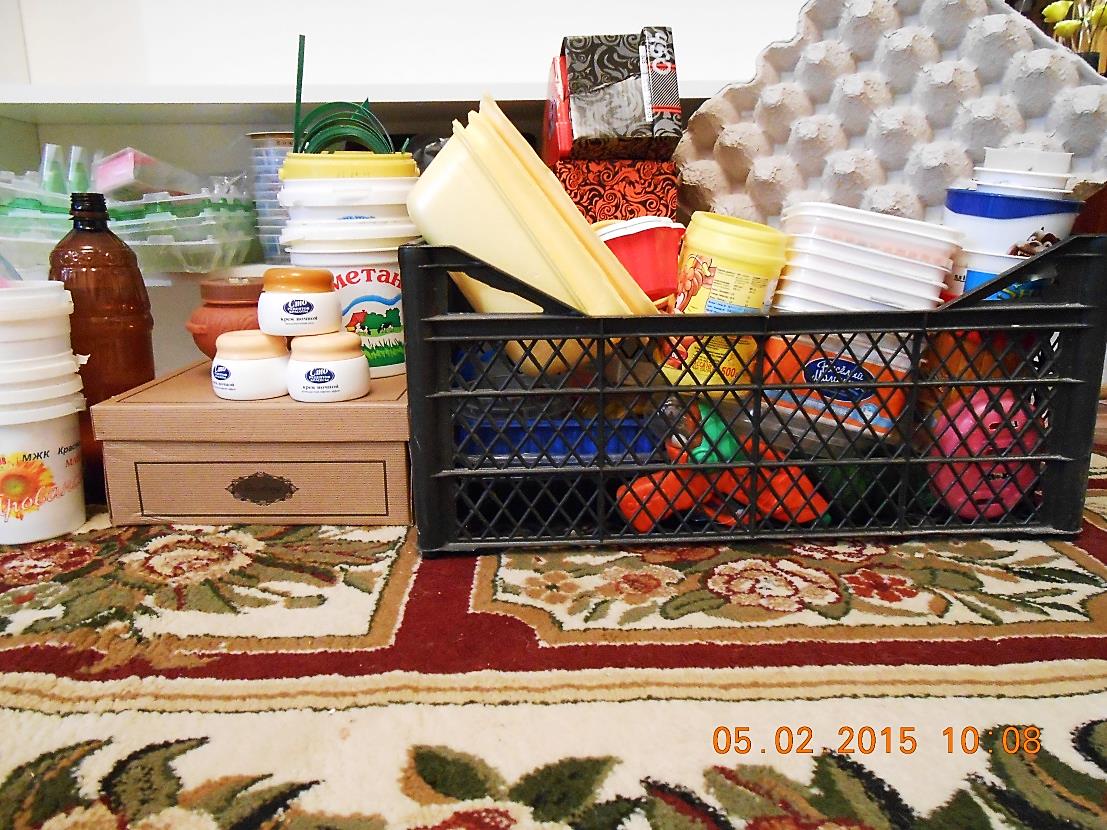 Наша  коллекция УПАКОВОК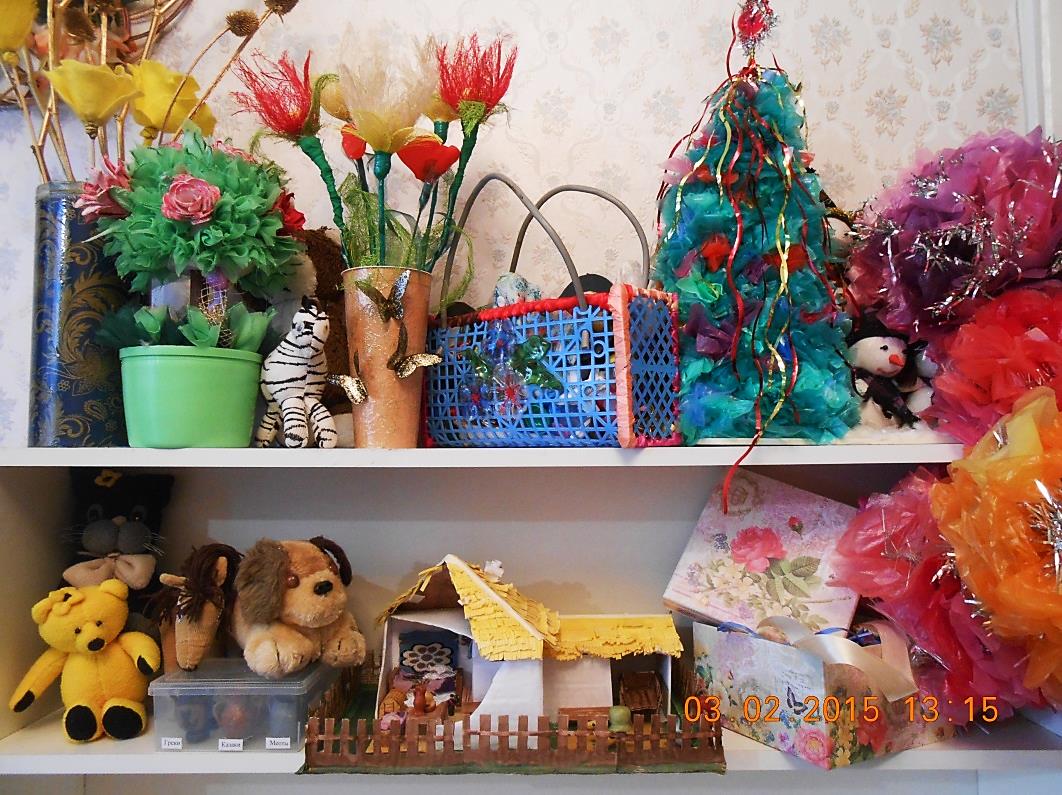     Наши  поделки   из   упаковок